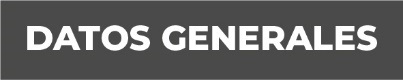 Nombre OMAR PEREZ HERNANDEZ. Grado de Escolaridad MAESTRIAEN JUICIOS ORALES EN EL SISTEMA PENAL ACUSATORIO. Cédula Profesional (Licenciatura) 4873118. Teléfono de Oficina NOAPLICACorreo Electrónico 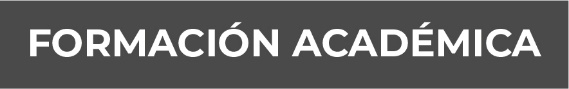 PROFESIONAL:	UNIVERSIDAD AUTONOMA DE TAMAULIPASCIUDAD TAMPICO, TAMPS. GENERACION: 1999-2004MAESTRIA:                                  UNIVERSIDAD JUAN BOSCO.	CONSTANCIA DE CALIFICACIONES. CONSTANCIA DE HABER CONCLUIDO SATISFACTORIAMENTE EL PROGRAMA  ACADEMICO  DE MAESTRIA EN CIENCIAS PENALES. (TITULACION AUTOMATICA, EN TRAMITE). 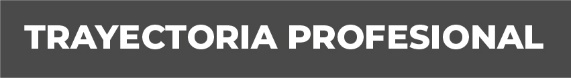 DESPACHO JURIDICO EN CALLE PRIMERO DE MAYO 203 COLONIA PRIMERO DE MAYO, CIUDAD MADERO. 2004-2006APODERADO LEGAL DE LA ESCUELA CESVER CENTRO SUPERIOR DE VERACRUZ, EN HUATUSCO VER. 2007 ASESOR DE DIPUTADO LIC. SERGIO RODOLFO VACA BETANCOURT BRETON 2007-2010.AGENTE DEL MINISTERIO PUBLICO ADSCRITO AL MODULO DE REMPLACAMIENTO EN LA CIUDAD DE ALAMO, VER. SEPTIEMBRE 2010-ABRIL 2011.FISCAL FACILITADOR CERTIFICADO EN LA SUB UNIDAD INTEGRAL DEL DECIMO NOVENO DISTRITO UDICIAL EN LA CIUDAD DE ISLA, VERACRUZ. DICEMBRE 2015-ABRIL 2016.FISCAFISCAL SEGUNDO INVESTIGADOR EN LA SUB UNIDAD INTEGRAL DEL DECIMO NOVENO DISTRITO JUDICIAL EN LA CIUDAD DE ISLA, VERACRUZ. ABRIL 2016-SEPTIEMBRE 2016.FISCAL SEGUNDO EN LA SUB UNIDAD INTEGRAL DEL DECIMO PRIMER DISTRITO JUDICIAL EN COSOLEACAQUE VER. SEPTIEMBRE 2016-MAYO 2017FISCAL SEPTIMO EN LA UNIDAD INTEGRAL DEL DECIMO PRIMER DISTRITO JUDICIAL EN COATZACOALCOS. MAYO 2017-FEBRERO 2020.FISCAL PRIMERO EN LA UNIDAD INTEGRAL DEL DECIMO SEPTIMO DISTRITO JUDICIAL EN VERACRUZ. APARTIR DE FEBRERO 2020 A LA FECHA.